Temat tygodnia (12.04 – 16.04): Dzień i nocPoniedziałek1.Zajęcia ruchowe: Ćwiczenie dużych grup mięśniowych „Jaskółka nisko lata”. Połóż się na brzuchu, czoło oprzyj na złożonych dłoniach. Odchyl ręce na boki i unieś lekko nogi. Dotykaj podłogi tylko brzuchem. Zrób 3 powtórzenia. Ćwiczenie stóp (profilaktyka płaskostopia): stań w parze z mamą lub tatą. Na hasło rodzica: Palce! – stańcie na palcach, a na hasło: Pięty! – stańcie na piętach. Powtórzcie ćwiczenie kilka razy.2. Czym się różni dzień od nocy?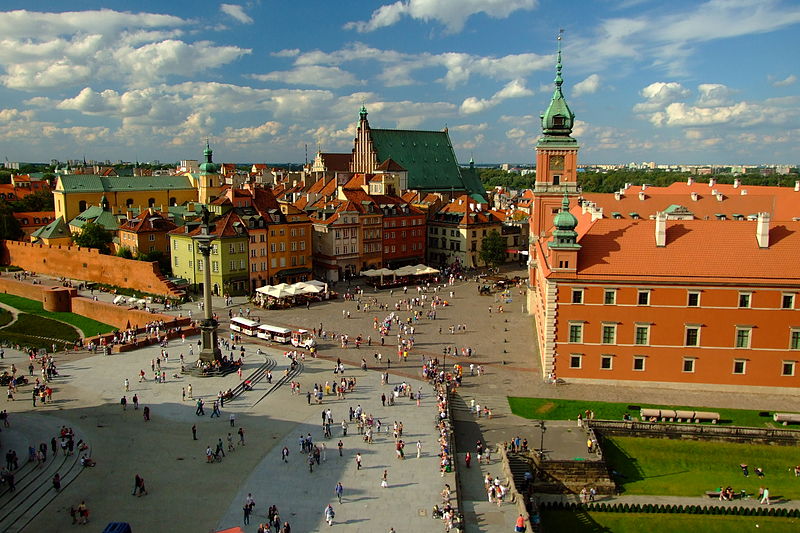 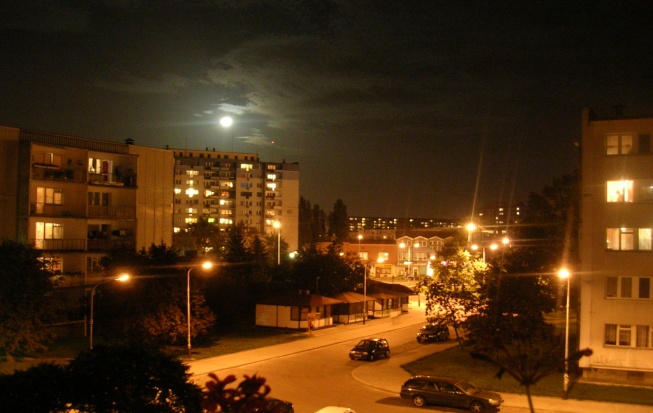 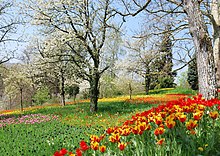 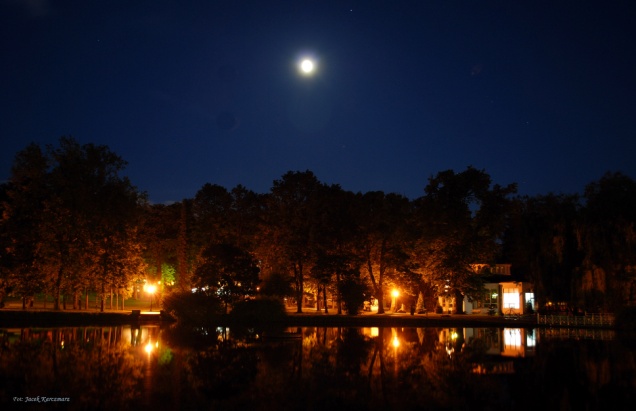 Z jakimi kolorami kojarzy ci się dzień, a z jakimi noc?Po czym poznajemy, że jest noc?Jak wygląda niebo w nocy, a jak w dzień?Z jakimi dźwiękami kojarzy ci się dzień, a z jakimi noc?Co robimy w dzień, a co w nocy?3. Wysłuchaj opowiadania pani Urszuli Piotrowskiej  Po nocy dzień, a po dniu – noc.Po nocy dzień, a po dniu – noc. Trampolinek bawił się wspaniale na przedszkolnym placu zabaw. Hej, hop! Skakał na trampolinie coraz wyżej i wyżej. – Słoneczko! – zawołał Trampolinek. – Raz, dwa, trzy i podskoczę tak wysoko, aż do ciebie! – Może spróbujesz jutro, bo już kończy się dzień – odpowiedziały słoneczne promyki. – Wkrótce słońce zajdzie i będzie ciemno. I po chwili słońce zaczęło znikać z nieba. Wokoło zrobiło się szaro. Kwiatki w przedszkolnym ogródku stuliły płatki, a wróbelki poćwierkały, poćwierkały na dobranoc i schowały się w gniazdkach. Tampolinek pobiegł do sali. Było cicho, bo zabawki przygotowywały się do snu. – A ja nie pójdę spać – postanowił Trampolinek. – Zaczekam, aż znowu wróci dzień. – Ale noc jest do spania – tłumaczyły lalki i zaciągnęły zasłonki w oknach swojego domku. Trampolinek usiadł na werandzie. Patrzył w niebo, na którym pojawił się księżyc i zalśniło mnóstwo gwiazd. Zabawki spały, a Trampolinek liczył gwiazdy. Wreszcie księżyc zauważył Trampolinka. – Trampolinku, jeśli nie pójdziesz spać, to jutro będziesz zmęczony – przekonywał księżyc, a gwiazdy migotały przyjaźnie. I zanuciły kołysankę: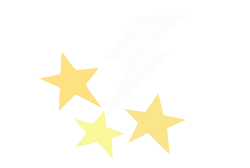 Ciemna noc po jasnym dniu idzie z koszem pełnym snów. Kołysanki płyną z gwiazd,                           każda inną bajkę zna. Trampolinku, czas na sen, zanim przyjdzie nowy dzień.                        Trampolinek poszedł do łóżeczka i słodko zasnął. Spał i śniła mu się trampolina…Rano promyki słońca połaskotały go w policzek. – Wstawaj, Trampolinku, nowy dzień! – A gdzie księżyc i gwiazdy? – pytał zdziwiony Trampolinek. – Noc się skończyła – odpowiedziało słonko z promiennym uśmiechem. 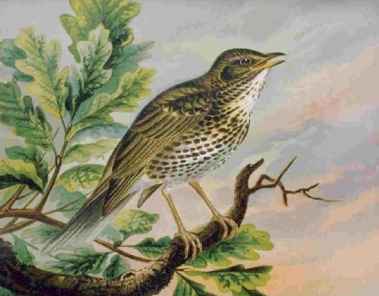 Wstały ptaki skoro świt, rannym ptaszkiem bądź i ty. Pięknych przygód dam ci moc, zanim znowu przyjdzie noc. Trampolinek miał bardzo dobry humorek. – Hej, hop! Czy wiecie, że zawsze po nocy jest dzień? – zapytał zabawek.– Wiemy, wiemy! – A czy wiecie, że kiedy minie dzień, to przyjdzie noc?I wszyscy zaczęli się śmiać i podskakiwać. Hej, hop! Odpowiedz na pytania na temat opowiadania. Jak się zrobiło na dworze, gdy zaszło słońce?Co się stało z kwiatami? Co się pojawiło na niebie? Co lalki powiedziały Trampolinkowi? Co Trampolinek powiedział zabawkom?4. Na koniec pobaw się z rodzicami w zabawę słowną „Przeciwieństwa”. Rodzic mówi pierwsze słowo, a dziecko dopowiada drugie o znaczeniu przeciwnym, np.: jasno – ciemno, głośno – cicho, czarny – biały, wysoko – nisko, długi – krótki, wesoły – smutny…